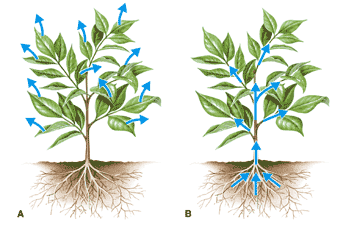 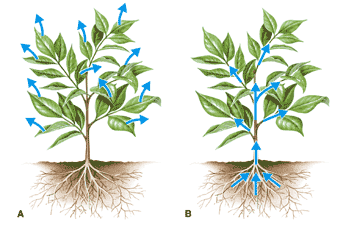 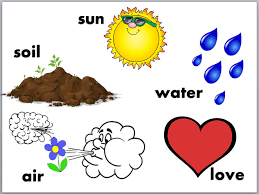 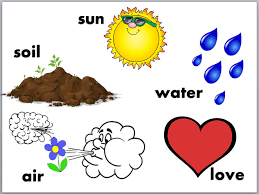 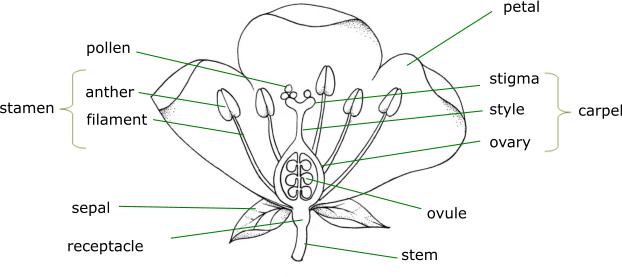 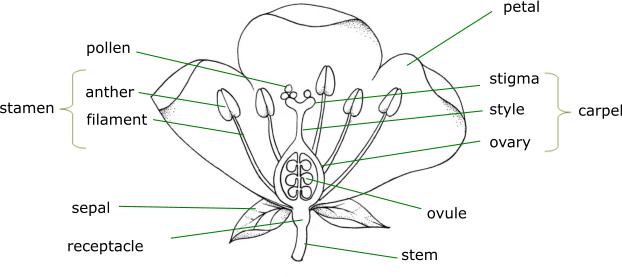 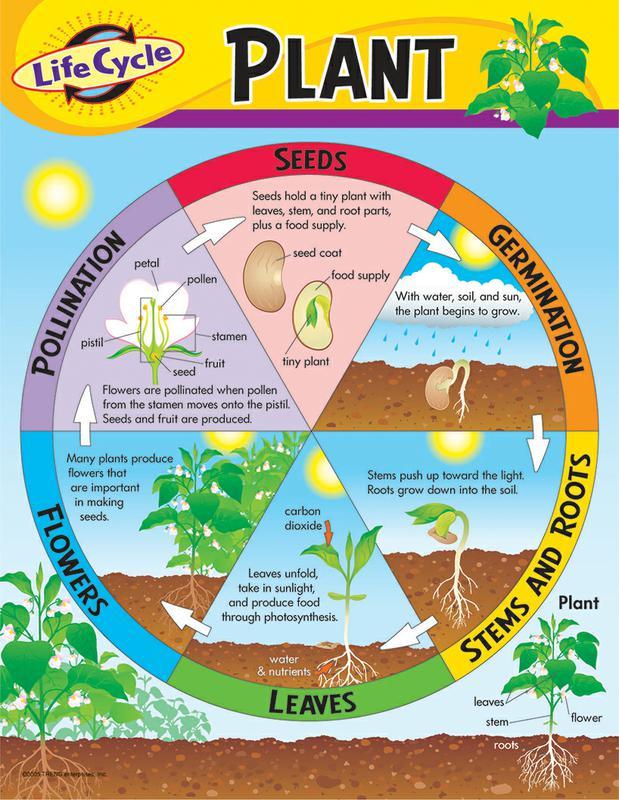 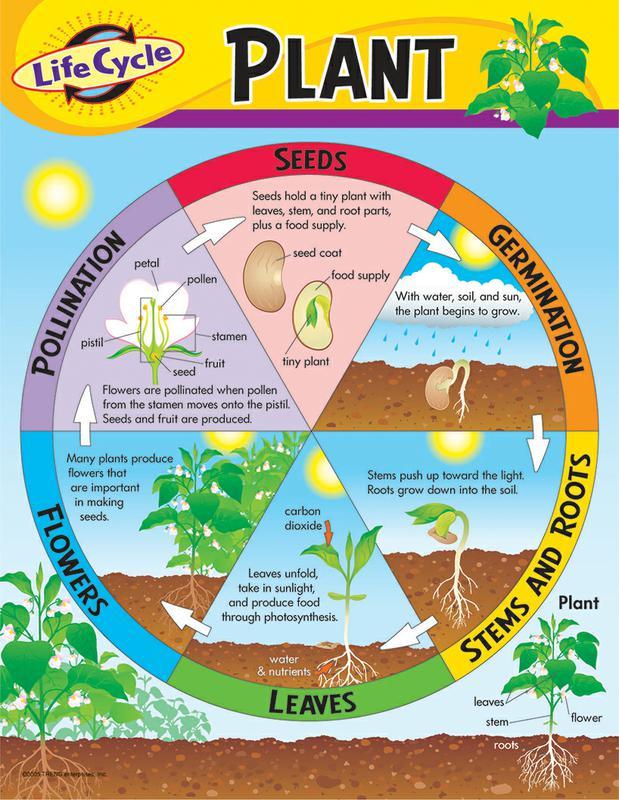 Key VocabularyRootsThese anchor the plant into the ground and absorb water and nutrients from the soil. StemThis holds the plant up and carries water and nutrients from the soil to the leaves. A trunk is the stem of a tree. LeavesThese make food for the plant using sunlight and carbon dioxide from the air. FlowersThese make seeds to grow into new plants. Their petals attract pollinators to the plant.NutrientsThese substances are needed by living things to grow and survive. Plants get nutrients from the soil and also make their own food in their leaves. Evaporation When a liquid turns into a gas.Seed DispersalA method of moving the seeds away from the parent plant so that the seeds have the best chance of survival.Fertilisation When the male and female parts of the flower have mixed in order to make seeds for new plants.PetalThe brightly coloured part of the flower that attracts insects to pollinate the plant. StamenThe male parts of the flower. The stamen is made up of the anther and the filament. The filament’s job is to hold up the anther. The job of the anther is to make the pollen. Carpel (pistil)The female parts of the flower. Made up of the stigma, style and ovary. The job of the style is to hold up the stigma. The stigma collects the pollen when a pollinator brushes by it. The ovary contains the ovules, which are the part of the flower that gets fertilised and eventually becomes the new seed. SepalLeaf-like structures that protect the flower and petals before they open out. Pollination When pollen (a fine powdery substance produced by a flowering plant) is moved from the male anther of a flower to the female stigma. Pollinator Animals or insects which carry pollen between plants. Examples include birds, bees and bats. Germination When a seed starts to grow. 